Prijelazi studenataČlanak 61.( 1 ) Na Studij medicine na hrvatskom jeziku mogu prijeći studenti isključivo s drugih studija medicine na drugim sveučilištima država članica EU i EEP, odnosno s kojim Fakultet ima ugovor o suradnji. Student koji zatraži prijelaz mora imati hrvatsko državljanstvo ili državljanstvo zemlje članice EU.Na studij medicine na engleskom jeziku mogu prijeći i studenti, neovisno o državljanstvu, s drugih studija medicine na drugim sveučilištima i drugih srodnih biomedicinskih fakulteta uz uvjete propisane u članku 63. ovog Pravilnika.Prijelaz studenata s medicinskih fakulteta izvan Republike Hrvatske obavlja se na način utvrden zakonom koji ureduje priznavanje inozemnih obrazovnih kvalifikacija.Mišljenje o uvjetima nastavka studija studenata koji studiraju izvan Republike Hrvatske, upostupku priznavanja razdoblja studija, daje povjerenstvo koje imenuje nadležni prodekan, imajući u vidu stupanj sukladnosti i kvalitetu izvedbe programa, otvorenost europskog akademskog prostora i zakonski okvir u Republici Hrvatskoj.Studenti iz stavaka 1. i 2. ovog članka mogu prijeći samo od druge do četvrte godine studija. (6) Iznimno od odredbe stavka 5. ovog članka, studenti koji studiraju ili su završili studije na visokim učilištima u inozemstvu mogu prijeći na drugu godinu Integriranog preddiplomskog i diplomskog sveučilišnog studija medicine na engleskom jeziku zbog potrebe slušanja ipolaganja obveznih predmeta koje nisu pohađali na visokim učilištima u inozemstvu, a u treću godinu ako im je hrvatski jezik materinji jezik ili ako imaju položen ispit iz hrvatskog jezika na razini B2.Članak 62.( I ) Ukupan broj studenata koji mogu prijeći sa studija medicine na drugim sveučilištima država članica Europske unije, odnosno s visokih učilišta s kojim Fakultet ima ugovor o suradnji, utvrđuje za svaku akademsku godinu Dekanski kolegij.(2) Broj prijelaznika i broj redovitih studenata ne može biti veći od kapaciteta Fakulteta, u pravilu do pet studenata po godini studija. Studenti kojima je odobren prijelaz sa studija medicine na drugim sveučilištima upisuju se uz obvezu plaćanja prema programskom ugovoru.Članak 63.Opći uvjeti za prijelaz studenata s drugih studija medicine su:da pristupnik ima položenu i/ili priznatu hrvatsku državnu maturu, s položenim obveznim predmetima hrvatski jezik, matematika i engleski jezik, na razini A,da program studija s kojega se prelazi po sadržaju, broju ECTS bodova ili ukupnom broju sati nastave predmeta odgovara studiju Fakulteta na kojega se prelazi,da pristupnik ima položene ispite i zadovoljene druge uvjete za redoviti upis u višu godinu studija na matičnom fakultetu,da nije ponavljao ni jednu godinu studija,da ima ukupni prosjek ocjena položenih predmeta minimalno 4,0daje položio ispite koji su prema nastavnom planu Medicinskog fakulteta u Zagrebu utvrdeni za neprenosive ispite, da zna hrvatski jezik (dokazuje se potvrdom o znanju hrvatskog jezika na razini B2 za osobe kojima hrvatski jezik nije materinji jezik), odnosno da zna engleski jezik za studij medicine na engleskom jeziku,da ispunjava zdravstvene zahtjeve za studij utvrđene u članku 6. ovog Pravilnika. Iznimno se može odobriti prijelaz studentima koji ne zadovoljavaju opće uvjete iz stavka l . ovog članka, ako je prijelaz potreban zbog obveze treninga vrhunskih športaša, teže bolesti koja se ne može liječiti u zdravstvenim ustanovama u mjestu sjedišta studija ili ako bi prema procjeni povjerenstva za prijelaz studenata moglo doći do pogoršanja zdravstvenog stanja i kvalitete života studenta.Članak 64.Ako više pristupnika od broja utvrđenog odlukom iz članka 62. ovoga Pravilnika ispunjava opće uvjete, prednost imaju pristupnici koji imaju bolji prosjek ocjena sukladno članku 63. točki d) ovog Pravilnika i/ili položeni razredbeni ispit ranijih godina za upis na studij medicine Fakulteta.Članak 65.Studenti državljani država članica EU stječu pravo prijelaza na Fakultet pod istim uvjetima kao i hrvatski državljani, na temelju posebne kvote i liste reda prvenstva uz prethodno priznavanje razdoblja studija, na način utvrđen posebnim zakonom.Članak 66.(l)	Zahtjev za prijelaz predaje se od 1. do 15. rujna, a za studij na engleskom jeziku do 20. lipnja tekuće akademske godine.Uz obrazloženi zahtjev, student je dužan priložiti:indeks ili potvrdu o položenim ispitima i ocjenama,potvrdu visokog učilišta da student ispunjava uvjete za redoviti upis u iduću godinu studija,domovnicu, a za strane državljane fotokopiju putovnice s preslikom rješenja o privremenom boravku.Student koji prelazi s fakulteta iz inozemstva na studij medicine na hrvatskom jeziku, uz originalne isprave mora dostaviti i ovjeren prijevod tih isprava, a također i ovjereni prijevod nastavnog plana i programa studija fakulteta (curriculum studiorum) kao i potvrdu o predaji zahtjeva za priznavanje razdoblja studija nadležnom uredu na Sveučilištu u Zagrebu.Iznimno, za prijelaz na studij medicine na engleskom jeziku student je dužan dostaviti dokumentaciju specificiranu u natječaju za upis u važeću godinu.Članak 67.Povjerenstvo iz članka 61. razmatra zahtjeve pristupnika, koji su završili studije ili razdoblje studija u inozemstvu za prijelaz i upis na studij medicine na engleskom jeziku.Odluku o prijelazu donosi Dekanski kolegij o čemu obavještava Fakultetsko vijeće. (3) Pristupnik koji stekne pravo prijelaza na temelju odluke Dekanskog kolegija, može se upisati na Fakultet u roku 8 dana po donošenju navedene odluke.Članak 68.Studenti studija drugih visokih učilišta u sastavu Sveučilišta u Zagrebu mogu na Fakultetu upisivati pojedine predmete i polagati ispite iz tih predmeta.Pravo iz stavka 1. ovoga članka može se ostvariti ako predmeti proširuju stručno znanje studenta stečeno na matičnom studiju, a zahtjev je potkrijepljen pozitivnim mišljenjem dekana, ili prodekana za nastavu matičnog fakulteta.Prava iz stavka l. ovog članka s mogućim izuzetkom studenata fakulteta biomedicinskog područja, ne odnose se na kliničke predmete i općenito sadržaje medicinske edukacije pristup kojima je ograničen načelima medicinske etike i deontologije.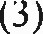 Broj studenata koji mogu upisati pojedini predmet ograničenje kapacitetom studija, o čemu odlučuje prodekan za diplomsku nastavu uz suglasnost katedre odnosno vijeća predmeta.Odluku o upisu pojedinih predmeta donosi prodekan za diplomsku nastavu temeljem obrazložene molbe pristupnika s preporukom dekana, ili prodekana matičnog fakulteta. Predmet se upisuje u indeks matičnog fakulteta, uz suglasnost i odobrenje prodekana za diplomsku nastavu. Troškove školovanja snosi pristupnik prema odluci dekana.U duhu Bolonjskog procesa i otvorenosti Europskog akademskog prostora, uključivanje u nastavu studenata s drugih fakulteta Sveučilišta u Zagrebu, posebice onih s biomedicinskog područja se, štoviše potiče, uz ograničenja navedena u odredbama ovog članka. Potiče se i osnivanje zajedničkih predmeta, posebice izbornih, uz postupak propisan općim aktima Sveučilišta u Zagrebu.Potiče se i uključivanje u nastavu studenata drugih medicinskih fakulteta u Republici Hrvatskoj, sukladno fakultetskim sporazumima. Studenti drugih medicinskih fakulteta u Republici Hrvatskoj ne mogu se uključiti u nastavu Fakulteta prije nego li se sklope fakultetski sporazumi.Potiču se uključivanje u nastavu studenata drugih medicinskih fakulteta u Europi, kao i razmjena naših studenata i studijskih programa s drugim medicinskim fakultetima u Europi na temelju obrazaca ugovora o studiranju i prijepisa ocjena, koji se nalaze u prilogu ovog Pravilnika i čine njegov sastavni dio.U odobrenju za upisivanje pojedinih predmeta studenata koji studiraju na drugim sveučilišnim studijima izdaje se posebna potvrda u kojoj se navodi naziv predmeta i utvrđuje bodovna vrijednost predmeta (broj ECTS bodova). Odobrenje se daje za slušanje predmeta od prve do treće godine studija studentima studija iz područja Biomedicine i zdravstva, odnosno predmeta ili dijelova predmeta koji ne podliježu čuvanju službene ili profesionalne tajne. Ostvareni ECTS bodovi priznaju se kao da su ostvareni u okviru matičnog sveučilišnog studija, a bodovna vrijednost predmeta odgovara onoj koju taj predmet ima na studiju odnosno programu u okviru kojeg se izvodi.Predmet koji student pohađa na drugoj sastavnici Sveučilišta u Zagrebu upisuje se u studentsku ispravu matičnog visokog učilišta. Nositelj predmeta potvrđuje ispunjenje studentskih obveza upisom ECTS bodova i ocjene te svojim potpisom u studentsku ispravu. ECTS bodovi stečeni na drugom studijskom programu pokazuju se podnošenjem na uvid ovjerenog prijepisa ocjene (ECTS bodova) ili na drugi prikazan način.(l l) Za aktivnosti utvrđene stavkom 8. ovog članka nadležan je prodekan za međunarodnu suradnju.(12) Student, kojemu su priznate ispunjene obveze na drugim visokim učilištima kao ispunjene obveze iz programa studija Fakulteta, ima pravo završiti studij u kraćem roku, razmjerno vremenu koje odgovara priznatim obvezama na studiju Fakulteta.